CurlingAlberta.ca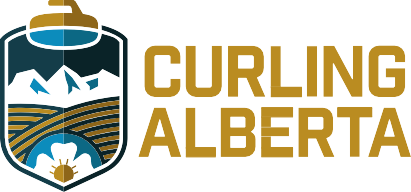 FOR IMMEDIATE RELEASE    							        April 29, 2021The Final Stretch of Curling Alberta’s 50/50 RaffleThe 2021 LGT World Women’s Curling Championship, presented by BKT Tires, is fast approaching and will cap off the Curling’s Capital series of events in Calgary. Beginning Friday, April 30th, the best women’s curling teams in the world will vie for the title, including Canada’s reigning two-time Scotties Tournament of Hearts champion Kerri Einarson. Broadcast coverage begins at 2:00 PM MT on TSN with Canada facing off against Sweden. Scores and the complete draw schedule can be viewed at  https://worldcurling.org/events/wwcc2021/. With only ten days of live championship curling remaining in the Calgary bubble, Curling Alberta’s online 50/50 raffle will also return for the homestretch. Ticket-purchasers will once again have an opportunity to Share the Love with their local curling club on Saturday, May 8th, by selecting their club of choice from a drop-down menu on Curling Alberta’s website or using the club-specific link as part of the buying process. 50 per cent of the net proceeds from that sale will directly benefit the selected club. Following four championship events and two Pinty’s Grand Slam of Curling events, the total jackpot for the raffles has surpassed the $1 million mark. Across Alberta, 49 winners have celebrated their big cash prizes, with the largest daily amount reaching $89,830.  Together as we cheer on Team Canada’s Kerri Einarson, Val Sweeting, Shannon Birchard and Briane Meilleur, and coach Heather Nedohin, business manager of the Sherwood Park Curling Club, and we invite fans to continue showcasing their grassroots curling spirit by purchasing 50/50 tickets.  From the two-sheet country curling rinks to the large 10-sheet clubs in our cities’ cores, every ticket sold will help support grassroots curing and hopefully a safe return to the ice this fall. 50/50 tickets are available each game day of the LGT World Women’s Curling Championship. Tickets can be purchased from 9:00 AM – 10:00 PM MT at https://curlingalberta.ca/5050-2/. (LL#570518) 1 ticket for $10 60 tickets for $20 250 tickets for $50 While ticket-buyers do not have to live in Alberta to win, they must be in Alberta at the time of purchase and over the age of 18 to participate. For the list of winning numbers and the complete raffle rules, please visit https://curlingalberta.ca/5050. (LL# 570518)Media ContactsJill RichardExecutive Director, Curling AlbertaTel: 780.903.9554jill.richard@curlingalberta.ca Britney AndersenEvent Coordinator, Curling AlbertaTel: 587.223.7528britney.andersen@curlingalberta.ca